Indirect questions 6 What will the weather be like next week? - I wonder   .What's the population of Srí Lanka? - I'd like to know   .Is it possible? - You should find out   .How many English words do you know? - I have no idea…………………………………..   .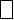 How much is the most expensive car in the world? - I don't care …………………………………………….  .What day did the World War II start? - I can't remember……………………………………………….  .Does she agree with it? - Ask her ……………………  .What will she have for dinner? - I don't know …………..  .How much money have they? - I can't tell you ………….  .Who is he? - I don't want to know ………………………….  .He was born in Paris. - And do you know when………   ?What would she do? - Why should I tell you………..   .Will we have to pay extra? - I will let you know…………   .